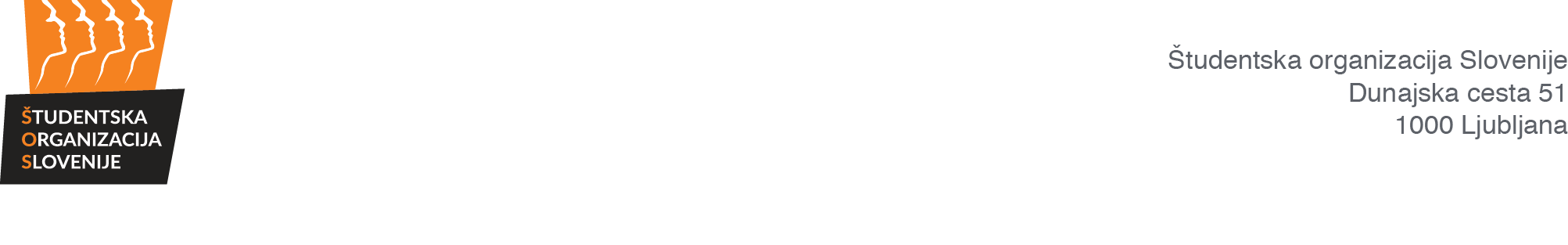 		NADZORNA KOMISIJAZapisnik 26. redne sejeNadzorne komisije Študentske organizacije Slovenije,ki je potekala v prostorih ŠOS, Dunajska 51, 1000 LjubljanaPrisotni člani NK ŠOS: Alen Kočar, Sandra Verdev, Matej Kekič, Ajda Habjanič, Žiga Stopinšek, Aleksander Milićević, Tina Šoln, David BoharOdsotni člani NK ŠOS: /Ostali prisotni: Andrej Pirjevec, Alen Brkić, Klemen PeranJavnost: /Predsednik Nadzorne komisije Študentske organizacije Slovenije (v nadaljevanju: NK ŠOS) je ob 19.01 ugotovil, da je NK ŠOS sklepčna, saj je bilo prisotnih 8 članov NK ŠOS.AD 1. Potrditev dnevnega redaSKLEP 1:»Nadzorna komisija ŠOS potrjuje dnevni red 26. redne seje NK ŠOS: Predlog dnevnega reda:1. Potrditev dnevnega reda3. Potrditev zapisnika 25. redne seje3. Poročilo GS ŠOS4. Letna poročila OO ŠOS in ŠOS 20185. Razno«Sklep je sprejet.AD 2. Potrditev zapisnika 25. redne sejeSKLEP 2: »Nadzorna komisija ŠOS potrjuje zapisnik 25. redne seje.«
Sklep je sprejet. AD 3. Poročilo Generalnega sekretarja ŠOSSKLEP 3: »NK ŠOS se seznanja z mesečnima poročiloma GS ŠOS za marec in april 2020.«Sklep je sprejet.AD 4. Letna poročila OO ŠOS in ŠOS za leto 2018SKLEP 4: »NK ŠOS se seznanja s popolnostjo letnega poročila za leto 2018 za OO ŠOS ŠOS – Klub radovljiških študentov.«Sklep je sprejet.SKLEP 5: »NK ŠOS se seznanja s popolnostjo letnega poročila za leto 2018 za OO ŠOS – Laški akademski klub.«Sklep je sprejet.SKLEP 6: »NK ŠOS pozove k dopolnitvam letnega poročila za leto 2018 OO ŠOS – Klub logaških študentov.«Sklep je sprejet.SKLEP 7: »NK ŠOS pozove k dopolnitvam letnega poročila za leto 2018 OO ŠOS – Klub študentov Ruš, Selnice in Lovrenca.«Sklep je sprejet.SKLEP 8: »NK ŠOS se seznanja s popolnostjo letnega poročila za leto 2018 za OO ŠOS – Klub škofjeloških študentov.«Sklep je sprejet.SKLEP 9: »NK ŠOS se seznanja s popolnostjo letnega poročila za leto 2018 za OO ŠOS – Klub ormoških študentov.«Sklep je sprejet.SKLEP 10: »NK ŠOS se seznanja s popolnostjo letnega poročila za leto 2018 za OO ŠOS – Klub študentov šmarske regije in Obsotelja.«
Sklep je sprejet.SKLEP 11: »NK ŠOS se seznanja s popolnostjo letnega poročila za leto 2018 za OO ŠOS – Klub študentov Slovenskih Goric.«Sklep je sprejet.SKLEP 12: »NK ŠOS se seznanja s popolnostjo letnega poročila za leto 2018 za OO ŠOS – Klub študentov Žalec.«Sklep je sprejet.AD 5. RaznoSKLEP 13: NK ŠOS na podlagi 56. člena PraNK-3 prične s postopkom nadzora volitev v organe OO ŠOS, Klub goriških študentov. NK ŠOS za ta namen imenuje dva opazovalca NK ŠOS, ki bosta prisotna na volitvah v organe OO ŠOS, Klub goriških študentov z dne 29.05.2020. Vodja opazovalcev je Sandra Verdev, drugi opazovalec je Andrej Pirjevec. «Sklep je sprejet.Datum: 25. 5. 2020Začetek seje: 19.01Konec seje: 19.58ZA: 8PROTI: 0VZDRŽAN: 0ZA: 8PROTI: 0VZDRŽAN: 0ZA: 8PROTI: 0VZDRŽAN: 0ZA: 8PROTI: 0VZDRŽAN: 0ZA: 8PROTI: 0VZDRŽAN: 0ZA: 8PROTI: 0VZDRŽAN: 0ZA: 8PROTI: 0VZDRŽAN: 0ZA: 8PROTI: 0VZDRŽAN: 0ZA: 8PROTI: 0VZDRŽAN: 0ZA: 8PROTI: 0VZDRŽAN: 0ZA: 8PROTI: 0VZDRŽAN: 0ZA: 8PROTI: 0VZDRŽAN: 0ZA: 8PROTI: 0VZDRŽAN: 0Zapisnik zapisal:Zapisnik potrjuje:Andrej Pirjevec l. r.Matej Kekič l. r.Tajnik Nadzorne komisije ŠOSPredsednik Nadzorne komisije ŠOS